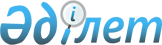 О внесении изменений и дополнений в решение Шардаринского районного маслихата от 6 ноября 2012 года № 9-68-V "Об утверждении границ оценочных зон и поправочных коэффициентов к базовым ставкам платы за земельные участки в городе Шардаре"Решение Шардаринского районного маслихата Южно-Казахстанской области от 29 марта 2013 года № 13-92-V. Зарегистрировано Департаментом юстиции  Южно-Казахстанской области 4 мая 2013 года № 2283      Примечание РЦПИ.

      В тексте документа сохранена пунктуация и орфография оригинала.

      В соответствии с пунктом 1 статьи 11 Земельного кодекса Республики Казахстан от 20 июня 2003 года, с подпунктом 15) пункта 1 статьи 6 Закона Республики Казахстан от 23 января 2001 года «О местном государственном управлении и самоуправлении в Республике Казахстан», районный маслихат РЕШИЛ:



      1. Внести в решение Шардаринского районного маслихата от 6 ноября 2012 года № 9-68-V «Об утверждении границ оценочных зон и поправочных коэффициентов к базовым ставкам платы за земельные участки в городе Шардаре» (зарегистрировано в Реестре государственной регистрации нормативных правовых актов № 2147, опубликовано 30 ноября 2012 года в районной газете «Шартарап-Шарайна» № 51-52) следующие изменения и дополнения:



      заголовок изложить в следующей редакции:

      «Об утверждении границ оценочных зон и поправочных коэффициентов к базовым ставкам платы за земельные участки в городе Шардаре и населенных пунктах Шардаринского района»;



      приложение к указанному решению изложить в новой редакции согласно приложению к настоящему решению.



      2. Настоящее решение вводится в действие по истечении десяти календарных дней после дня его первого официального опубликования.

      

      Председатель сессии                        Р. Карабаева

      

      Секретарь районного маслихата              Т. Бердибеков      

      Приложение к решению маслихата

      Шардаринского района

      от 29 марта 2013 года № 13-92-V

      

      Приложение к решению маслихата

      Шардаринского района

      от 6 ноября 2012 года № 9-68-V Границы оценочных зон и поправочных коэффициентов к базовым ставкам платы за земельные участки в городе Шардаре       

      Границы оценочных зон и поправочных коэффициентов к базовым ставкам платы за земельные участки в населенных пунктах Шардаринского района
					© 2012. РГП на ПХВ «Институт законодательства и правовой информации Республики Казахстан» Министерства юстиции Республики Казахстан
				№Наименование зоныНомер зоны Поправочные коэффициенты к базовым ставкам платы за земельные участки 1Вдоль улиц Н.Ондасынова, У. Тугельбаева и улицы Толе би до нового моста, обе стороны этих улиц, полностью участки вдоль улиц Казыбек би, Айтеке би и Аль-Фараби, участок вдоль улицы Жастар, начиная с пересечения улиц Б. Саттарханова и Жастар, участки вдоль левой стороны улицы Аль-Фараби до улицы Казыбек би, вдоль левой стороны улицы Казыбек би до улицы Айтеке би, вдоль левой стороны улицы Айтеке би до улицы Толе би, вдоль левой стороны улицы Толе би до водоохранной зоны Шардаринского водохранилища, территория автобазы и ремонтно-механического завода11,22участки вдоль улицы Темирбекова до пересечения улицы Куршан, вторая сторона до пересечения улицы Тохтарова, две стороны дороги, ведущей в сторону города Арысь, начиная с моста, идущего на Левый берег города Шардара, обе стороны дороги, начиная с пересечения улиц Н. Ондасынова и Аль-Фараби, до границы города Шардара, участки вдоль левой стороны улицы Толе би до улицы Айтеке би, начиная с этой улицы левая ее сторона до улицы Казыбек би, начиная с улицы Казыбек би левая ее сторона до улицы Аль-Фараби, начиная с улицы Аль-Фараби до Шардаринского водохранилища, микрорайоны Достык, Нур Отан, левая сторона улицы Толе би до улицы К. Турысбекова, левая сторона улицы К. Турысбекова до улицы Толе би21,03Территория, не входящая в первую и вторую зоны города Шардара. 30,7Наименование зоныНомер зоныПоправочные коэффициенты к базовым ставкам платы за земельные участкисельский округ К. Турысбекова сельский округ К. Турысбекова сельский округ К. Турысбекова аул К. Турысбекова 31,2аул Акберди 51,0аул Бимырза 70,7аул Куан-кудык 51,0аул Пишентобе 51,0аул Бозай 51,0сельский округ Коссейтсельский округ Коссейтсельский округ Коссейтаул Коссейт 21,3сельский округ Жаушыкумсельский округ Жаушыкумсельский округ Жаушыкумаул Жаушыкум-1 11,4аул Багыскол 51,0аул Жаушыкум 51,0аул Калгансыр 51,0аул Куйган 51,0сельский округ Коксусельский округ Коксусельский округ Коксуаул Коксу 41,1аул Айдаркул-кашар 60,9аул Баспанды 60,9аул Жоласар 60,9аул Сырдария60,9сельский округ Узын атасельский округ Узын атасельский округ Узын атааул Узын ата11,3сельский округ Алатау батыра сельский округ Алатау батыра сельский округ Алатау батыра аул Казахстан41,1аул Целинное 41,1сельский округ Кызылкум сельский округ Кызылкум сельский округ Кызылкум аул Кызылкум 41,1сельский округ Достык сельский округ Достык сельский округ Достык аул Достык 41,1сельский округ Акшенгелди сельский округ Акшенгелди сельский округ Акшенгелди аул Акалтын 41,1аул Егизкум 60,9сельский округ Суткент сельский округ Суткент сельский округ Суткент аул Суткент 41,1аул Шабырлы60,9